Krajské kolo v prednese slovenskej povesti                                                                 Šaliansky Maťko J. C. Hronského v Prešove   V priestoroch ZŠ Prostějovská v Prešove sa dňa 14. 2. 2017 uskutočnilo krajské kolo súťaže            v prednese slovenských povestí Šaliansky Maťko J. C. Hronského. Tohto kola sa zúčastnilo                      36 najlepších recitátorov z 12 okresov Prešovského kraja. Súťažili v troch kategóriách. Porota pracovala v tomto zložení: predseda poroty PhDr. Ladislav Matisko, členky – Mgr. Alžbeta Verešpejová, PhD., PaedDr. Alena Pekárová, Alžbeta Polačková, Mgr. Marta Skalková,     PaedDr. Anna Rabatinová, PhDr. Eva Kollárová, Mgr. Ingrid Lukáčová a Mgr. Ľubica Liptáková. Porotcovia ocenili najmä vysokú umeleckú a jazykovú úroveň prednesu, výber vhodných textov i oduševnenú recitáciu. Vyjadrili pochvalu zanieteným učiteľom, ktorí žiakov odborne pripravovali, poďakovali taktiež organizátorom.                                                                                           Porota udelila ocenenia týmto súťažiacim:                                                                                           1. kategória žiaci (2. – 3. ročníka ZŠ):1. miesto – Ľudmila Kvašná, Humenné,2. miesto – Lenka Melcherová, Nová Ľubovňa, okr. Stará Ľubovňa,3. miesto – Katarína Kačerová, Vranov n. /T. 2. kategória žiaci (4. – 5. ročníka ZŠ):1. miesto – Dorota Škarupová, Prešov, Evanjelická spojená škola,2. miesto – Emily Eštoková, Bardejov,3. miesto – Monika Tomusová, Stará Ľubovňa.3. kategória žiaci (6. – 7. ročníka): 1. miesto – Norbert Jakubek, Vranov n./T.,2. miesto – Maroš Oravec, Liptovská Teplička, okr. Poprad,3. miesto – Šimon Chanáth, Bardejov.ABC-Centrum voľného času Prešov udelilo vecné ceny súťažiacim za 1. – 3. miesto, ostatní recitátori dostali čestné uznanie.Víťazi jednotlivých kategórií postupujú do celoslovenského kola, ktoré sa uskutoční                            24. 3. 2017 v Šali.Súťaž organizačne pripravili: ABC Centrum voľného času, Dom Matice slovenskej v Prešove, OÚ odbor školstva a ZŠ Prostějovská. Za DMS v Prešove odovzdávali ocenenia riaditeľka DMS Mgr. Sláva Jurková a dlhoročný organizátor, predseda MO MS PhDr. Ladislav Matisko. Mgr. Ingrid Lukáčováfoto: zdroj internet 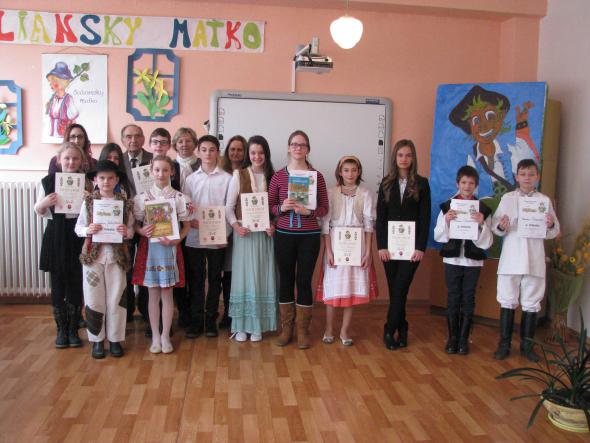 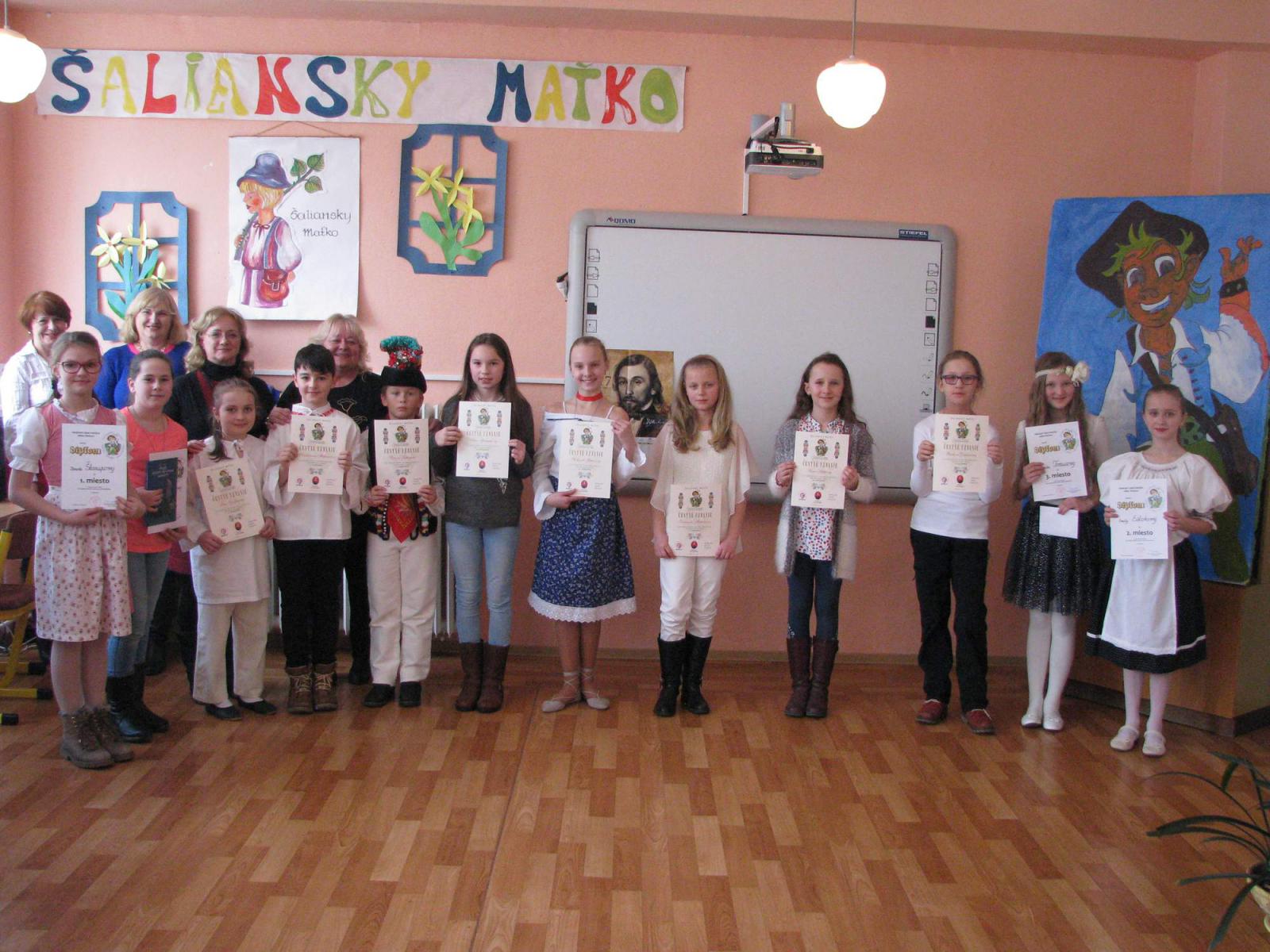 